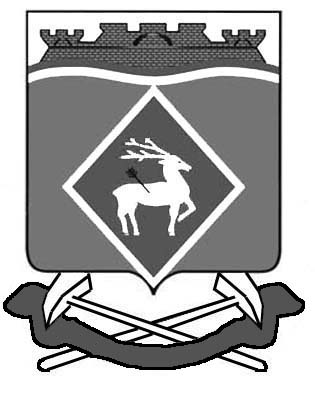 РОССИЙСКАЯ ФЕДЕРАЦИЯРОСТОВСКАЯ ОБЛАСТЬМУНИЦИПАЛЬНОЕ ОБРАЗОВАНИЕ«ШОЛОХОВСКОЕ ГОРОДСКОЕ ПОСЕЛЕНИЕ»СОБРАНИЕ ДЕПУТАТОВ ШОЛОХОВСКОГО ГОРОДСКОГО ПОСЕЛЕНИЯР Е Ш Е Н И Еот 22.09.2021  № 167р.п. ШолоховскийОб установлении размера стоимости движимого имущества, подлежащего учету в реестре муниципального имущества муниципального образования «Шолоховское городское поселение» В соответствии с частью 5 статьи 51 Федерального закона от 06.10.2003 № 131-ФЗ «Об общих принципах организации местного самоуправления в Российской Федерации», пунктом 2 Порядка ведения органами местного самоуправления реестров муниципального имущества, утвержденного Приказом Министерства экономического развития РФ от 30.08.2011 № 424 «Об утверждении порядка ведения органами местного самоуправления реестров муниципального имущества», руководствуясь Уставом муниципального образования «Шолоховское городское поселение»,  Собрание депутатов Шолоховского городского поселения, решило:          1. Установить, что включению в реестр муниципального имущества муниципального образования «Шолоховское городское поселение» подлежит находящееся в собственности муниципального образования «Шолоховское городское поселение» движимое имущество независимо от их стоимости.           2. Установить, что находящиеся в собственности муниципального образования «Шолоховское городское поселение» акции, доли (вклады) в уставном (складочном) капитале хозяйственного общества или товарищества, а также особо ценное движимое имущество, закрепленное за автономными бюджетными учреждениями городского поселения, подлежат включению в реестр муниципального имущества муниципального образования «Шолоховское городское поселение»  независимо от их стоимости.          3. Установить, что включению в реестр муниципального имущества муниципального образования «Шолоховское городское поселение» подлежат принятые к бухгалтерскому учету подарки, полученные лицами, замещающими должности муниципальной службы, муниципальными служащими муниципального образования «Шолоховское городское поселение» в связи с протокольными мероприятиями, служебными командировками, другими официальными мероприятиями,  стоимость которых превышает 3000 (три тысячи) рублей.            4. Настоящее Решение вступает в силу после его официального обнародования, подлежит размещению на официальном сайте администрации  муниципального образования «Шолоховское городское поселение» в сети Интернет.            5. Контроль за исполнением настоящего решения возложить на постоянную депутатскую комиссию по бюджету, налогам и экономическим вопросам.Председатель Собрания депутатов –глава Шолоховского городского поселения	Н.А. Войнова